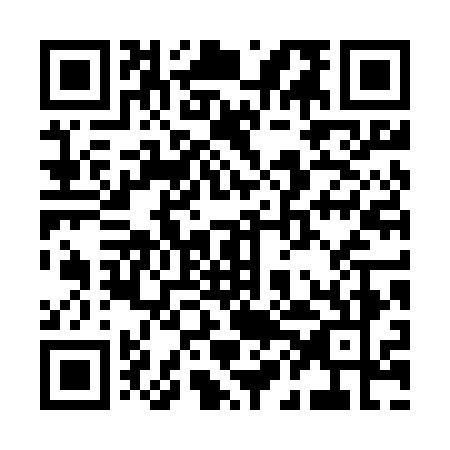 Prayer times for Lagoshevtsi, BulgariaWed 1 May 2024 - Fri 31 May 2024High Latitude Method: Angle Based RulePrayer Calculation Method: Muslim World LeagueAsar Calculation Method: HanafiPrayer times provided by https://www.salahtimes.comDateDayFajrSunriseDhuhrAsrMaghribIsha1Wed4:276:211:266:258:3210:182Thu4:256:191:266:268:3310:203Fri4:236:181:266:268:3410:224Sat4:216:161:266:278:3510:245Sun4:196:151:266:288:3710:256Mon4:176:141:256:288:3810:277Tue4:156:131:256:298:3910:298Wed4:136:111:256:308:4010:319Thu4:116:101:256:308:4110:3310Fri4:096:091:256:318:4210:3411Sat4:076:081:256:328:4410:3612Sun4:056:061:256:328:4510:3813Mon4:036:051:256:338:4610:4014Tue4:016:041:256:348:4710:4115Wed4:006:031:256:348:4810:4316Thu3:586:021:256:358:4910:4517Fri3:566:011:256:358:5010:4718Sat3:546:001:256:368:5110:4819Sun3:525:591:256:378:5210:5020Mon3:515:581:256:378:5310:5221Tue3:495:571:266:388:5410:5322Wed3:475:561:266:398:5510:5523Thu3:465:561:266:398:5610:5724Fri3:445:551:266:408:5710:5825Sat3:435:541:266:408:5811:0026Sun3:415:531:266:418:5911:0227Mon3:405:531:266:419:0011:0328Tue3:395:521:266:429:0111:0529Wed3:375:511:266:429:0211:0630Thu3:365:511:276:439:0311:0831Fri3:355:501:276:439:0311:09